 Holy Trinity College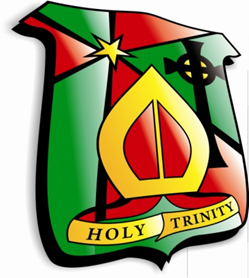 Pathways to Success – Assignment Schedule Year 13 [2022-2023]Internal Assessment:  Week 1: 17th – 21st October; Week 2: 2nd – 9th Dec 2022; Week 3: 1st – 3rd March 2023Single Award BusinessYr 13 Unit 2 Marketing Exam May 2022Core SubjectsExam BoardPercentage of course examined in Year 13Details(Controlled Assessment / Practical / Exam)Month of AssessmentSept 2022 – June 2023English LiteratureOCR0%External Exam at end of Year 14Texts to be studied:Mrs Skelton’s ‘A Doll’s House’ – Henrik IbsenSelected Poems – Christina RossettiMrs Toal’s The Handmaid’s Tale- Margaret AtwoodUnseen Dystopian FictionSeamus Heaney PoetryAssessment 1 – Oct 2021-Ibsen, ‘A Doll’s House’The Handmaid’s Tale essayAssessment 2- Dec 2021Internal exam Assessment 3 – Feb 2021-Rossetti and IbsenUnseen Dystopia Assessment 4-May 2021‘Mock Exam.’Double Award  Art & DesignOCR100%Component 01 Controlled Assessment Personal Investigation –Practical portfolio  Component 1Controlled AssessmentRelated Study – Power point presentation September 2021- June 2022 ReligionCCEA40% of A levelYear 13 – 2 Exam Papers – May / June 2022Paper 1 The Gospel of Luke 1 hr 20 mins (20%)Paper 2 A Study of Islam 1 hr 20 mins (20%)Oct 2021 – 1 x past paper question.Dec 2021 - Mock Exam – 2 x past paper questions.Mar2022– 1 Full mock PaperSociologyAQAASA Level100%100%100%AS Paper 1 (50%) Education plus methods in context1 hr 30 mins (60 marks).AS Paper 2 (50%) Families & Households plus research methods 1 hr 30 mins written exam (60 marks).* As grade does not contribute to overall A level grade.  However it can be cashed-in at the end of Year 13 if you choose not to continue studying the subject in Year 2.Class will complete weekly / fortnightly class tests from Sept- MayAssessment Week 1: Oct 11th- 15th Assessment Week 2: Dec 2nd-9th Assessment Week 3: March 1st-4th3x 2 hour external exams in May/June of Year 14.Single Award Sports StudiesEdexcel360 GLH (480 TQT)Equivalent in size to oneA Level.Three units, all of which are mandatory.Mandatory content (100%).50%ExtendedCertificate inSports Coaching(360 GLH)A:  Careers in the Sport and Active Leisure IndustryB: Health, Wellbeing and SportC1: Developing Coaching SkillsPC/MCO/KMGMay / JuneMathsEdexcel GCE100% AS (40% of overall A Level Grade)AS 1:Pure MathematicsExternal written examination1 hour 45 minsStudents answer all questions.40% of A level AS 2 :Applied Mathematics has been omitted this academic YearUnit 1PureMathematics Thursday 19th May(1.30pm- 3.15pm)1 hr 45 minsBiologyCCEA40%3 Units – 2 Written examsEach Written assessment is worth 15% of A-Level grade.AS1: Molecules and CellsAS2: Organisms and BiodiversityAS3: Practical assessment (unit 3) has been omitted this yearMay/June 2022HistoryCCEAAS1- Germany 1919-45ASSESSED BY EXAMINATION​The AS1 Germany exam is 1 hour 30 minsStudents get three questions ; A Short response question ; A Source Question and an Interpretations essay.It is 50% of your AS and 20% of your A Level (Amended 2021 Covid – 100% AS/ 40% A2).Exam: May/June 2022PsychologyAQA100%2 x 1 hr 30 mins Papers at the end of year 13AS Paper 1 – Social Influence, Attachments, Memory(50% of AS grade)AS Paper 2– Psychological Approaches, Psychopathologies, Scientific Research Methods.(50% of AS grade)* As grade does not contribute to overall A level grade.  However, it can be cashed-in at the end of Year 13 if you choose not to continue studying the subject in Year 2.Class will complete weekly / fortnightly class tests from Sept- MayAssessment Week 1: Oct 11th- 15th Assessment Week 2: Dec 2nd-9th Assessment Week 3: March 1st-4th3x 2 hour external exams in May/June of Year 14.EngineeringBTEC100%4 Units over 2 yearsUnit 1 Engineering Principles - 2 Hour written exam (May/June 22”)Unit 2 Delivering of Engineering Processes Safely as a team - 3 portfolio pieces of workWritten Report (Dec 21)CAD Drawings (April 22)Practical Project (May/ June 22)ChemistryCCEA40%3 Units – 2 Written & 1 Practical (Written theory exam)Each Written exam – 16% of A-Level grade.AS1: Basic Concepts in Physical and Inorganic ChemistryAS2: Further Physical and Inorganic Chemistry and an Introduction to Organic Chemistry.AS3:Practical component has been omitted this year.May/June 2022Single Award ICTEdexcel40%2 units, 1 portfolio and 1  2.5 hour exam Exam.  Unit 1 Information Technology Systems is the exam unit January 2022.  Unit 6 is the Website Unit a portfolio submitted in May 20221  2.5 hour exam Exam held in January 2022Media StudiesPearson50%4 unitsUnit 1- Pre-production Techniques for the Creative Media IndustriesUnit 2 Communication Skills for Creative Media ProductionUnit 50- Writing CopyMrs Lagan (1 Unit)Unit 3 – Research Techniques for the Creative Media IndustriesAssignment ongoing throughout the year.Final completion of all units by May 2022.AgricultureBTEC Edexcel50%2 Units  - Completed in Year 13Unit 1 – Professional Work ResponsibilitiesUnit 4 – Work Experience in the Land-Based SectorsUnit 1 – Sep – JanUnit 4 – Jan – JuneTravel & TourismBTEC Edexcel4 units of which 3 are mandatory and 2 are external. Mandatory content (83%). External assessment (58%).  Two units covered in Year 13..Unit 1: The World of Travel and Tourism Written examination.Unit 3: Principles of Marketing in Travel and TourismPortfolio (Internal assessment)Unit 1 - Jan/June 2022Unit 3 – Assignment runs Jan - AprilDouble Award Music PerformingBTEC Edexcel0%. 6 Units completed in Year 13.6 Coursework units. Combination of research and practical.Guided Learning hours.Halloween – 2 Assessment Objectives should be completed.Coursework Sept – April.Practical  - Oct 2021.Practical AO3 – Dec. 2021Class recordings May - June 2022Double Award Sports StudiesEdexcel720 GLH (960 TQT)Equivalent in size to twoA Levels.Seven units of which six aremandatory.Mandatory content (92%).50%Diplomain SportsCoaching andDevelopment(720 GLH)A:  Careers in the Sport and Active Leisure IndustryB: Health, Wellbeing and SportC1: Developing Coaching SkillsD1: Applied Coaching Skills1: Sport Development2: Self-employment in Sport and Physical ActivityOne Optional UnitPC/MCO/KMGPortfolio deadlines will be set by individual class teachers.Exams for external modules will take place in May/JuneSingle AwardHealth & Social CareBTEC50%Unit 1 Human Lifespan Development Exam 25%Unit 5 Meeting Individual Care and Support Needs Assignment 25%May / JunePhysicsCCEA40%Internal Tracking 1 (Unit 1 and 2)Internal tracking 2 (Christmas exam) (Unit 1, 2 and 3b)Internal tracking 3 (Unit 1 and 2)Internal Mock Practical (Unit 3a)External Practical (Unit 3a)External Practical (Unit 3b)External Practical (Unit 1)External Practical (Unit 2)Assessment 1 - October 2021Christmas - December 2021Assessment 1 - March 2022Exam: Unit 1and Unit 2 in May/June 22                   Unit 5 & 14 Moderation May 22GeographyClassUnit No & Title Assignment No & TitleHand In DateAssessor Name13BS 1Unit 1 Exploring BusinessAssignment 1   Features contributing to the success of contrasting businesses14th Oct 2021E. Beggs13BS 1Unit 1 Exploring BusinessAssignment 2 The Effects of the Environment on a Business 14th Dec 2021E. Beggs 13BS 1Unit 1 Exploring BusinessAssignment 3 How important is innovation and enterprise to today’s businesses? 13th Jan 2022E. Beggs13BS2Unit 1 Exploring BusinessAssignment 1   Features contributing to the success of contrasting businesses10th Nov 2021B. Geraghty13BS2Unit 1 Exploring BusinessAssignment 2 The Effects of the Environment on a Business 9th Feb 2022B. Geraghty13BS2Unit 1 Exploring BusinessAssignment 3 How important is innovation and enterprise to today’s businesses? 1st April 2022B. Geraghty